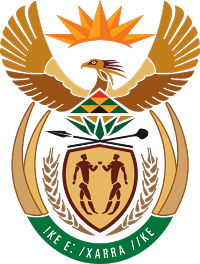 MINISTRY COOPERATIVE GOVERNANCE AND TRADITIONAL AFFAIRSREPUBLIC OF SOUTH AFRICANATIONAL ASSEMBLYQUESTION FOR WRITTEN REPLYQUESTION NUMBER 2018/54DATE OF PUBLICATION: 08 FEBRUARY 2018DUE TO PARLIAMENT: 22 FEBRUARY 2018DIRECTOR-GENERAL: DEPARTMENT OF COOPERATIVE GOVERNANCE ______________________________________________MINISTRY FOR COOPERATIVE GOVERNANCE AND TRADITIONAL AFFAIRSREPUBLIC OF SOUTH AFRICANATIONAL ASSEMBLYQUESTIONS FOR WRITTEN REPLY		 QUESTION NUMBER PQ2018/54	DATE OF PUBLICATION: 08 FEBRUARY 2018QUESTION:Mr K J Mileham (DA) to ask the Minister of Cooperative Governance and Traditional Affairs:With reference to his reply to question 2991 on 30 October 2017, (a) what number of former councillors did not receive a statement reflecting how the gratuity was calculated, (b) what steps are being taken to address this and (c) by what date does he expect that the (i) remaining former councillors will receive the gratuity and (ii) balance of councillors will receive the statements?NW59EREPLY:The Department:The number of non –returning councillors that did not receive their statements reflecting how the gratuity was paid is 63. (b) The Department has since resent statements to the municipalities for them to distribute it to the non-returning councillors. (c)(i) Department is aiming to send all the outstanding letters on or before 15 December 2017. (ii) The remaining non-returning councillors will receive their gratuities upon submitting the outstanding information (e.g. income tax numbers/proof that their tax matters are resolved.